EC - LEARNER SUPPORT MATERIAL: CIVIL TECHNOLOGY CONSTRUCTION:  GRADE 11CONTENT TO BE COVERED:TOPIC: TOOLS, EQUIPMENT AND GRAPHICS  QUESTION 1: TOOLS, EQUIPMENT AND GRAPHICS  1.1 Various options are given as possible answers to the following questions.   Choose the answer and write only the letter (A–D) next to the question number (1.1.1–2.1.10) for example 1.1.11 C.  	1.1.1 	A/An… may be used to sharpen steel drill bits and cold chisels. 	  angle grinder 	  flat file 	 electric drill 	 bench grinder 									(1)  	1.1.2 	A … may be used to drive in screws fast. 	  flat screwdriver 	  power screwdriver 	 Phillips screwdriver 	 crow bar 										(1)  	1.1.3 	A/An … is used to cut grooves into brick walls.  	  portable circular saw 	  club hammer 	 angle grinder 	 electric drill 										(1)  1.1.4 A … may be used to cut the rafters of an installed roof truss to    the correct length. radial arm saw 	  portable circular saw 	 rip saw 	 cutting gauge 									(1)  1.1.5 A … is the most effective tool to mix large quantities of concrete on   a building site. round-nose shovel 	  square-nose shovel 	 spade  	 concrete mixer 									(1)  	1.1.6 	A …is used to compact loose soil up to a depth of 300 mm. 	  plate compactor 	  concrete vibrator 	 rammer 	 straight edge 	(1)  	1.1.7 … may be used to tighten cup nuts in difficult-to-reach spaces behind sanitary appliances. Water pump pliers 	  A basin wrench 	 A corner trowel 	 Universal pliers 									(1)  	1.1.8 	A … may be used to drive in small nails, like panel pins. 	  club hammer 	  claw hammer 	 ball-pene hammer 	 cross-pene hammer 								(1)  	1.1.9 	A … may be used to copy angles to transfer them to other   surfaces. sliding bevel 	  mitre square 	 combination square 	 combination plane 									(1)  	1.1.10 	A … may be used to plane long planks to obtain a straight surface. 	  smoothing plane 	  jack plane 	 trying plane 	 All the above-mentioned 								(1) 1.2 	FIGURE 1.2 below shows a hand tool and one piece of site equipment. 	  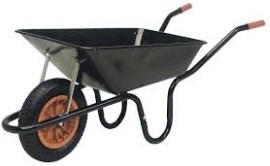 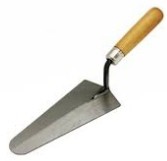 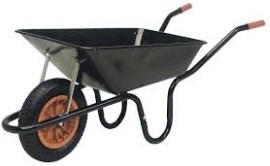 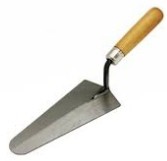 FIGURE 1.2 	1.2.1 	Identify A and B. 								 (2)  	1.2.2 	Explain ONE use of A and B. 	 					 (2)  	1.2.3 	Explain the care of a used cold chisel. 	 				 (1) 1.3 	Draw to scale 1: 2 an isometric view of 	a common brick. 			 (5)  1.4 	Make a neat freehand drawing, in good proportion, of the sectional view part           of the superstructure of a building. 	 	Show the following on your drawing: 	 Part of the wall below the window 	 External window sill 	 Internal window sill 	 Window frame 	 TWO lintels above the window 	 Part of the wall above the window 						(9) 1.5 FIGURE 1.5 below shows the floor plan of a building. Study the drawing and   answer the questions that follow. Identify parts A, B and C. 	 (3) Develop and draw, to scale 1: 50, the east elevation of the building.   Use the following specifications: The building has a gable roof with a pitch of 30°. 	 Window 1 is 1 500 mm wide and 1 200 mm high. 	Window 2 is 2 000 mm wide and 1 200 mm high. 	All windows are placed in the middle of the walls. 	 The door is 2 000 mm high and 900 mm wide. The height from the natural ground level to the finished floor level is 300The height of the superstructure is 2 700 mm. The roof is finished off with 220 mm barge boards and no gutters are fitted. 											(8)															 [40] ANSWER: QUESTION 1:  TOOLS, EQUIPMENT AND GRAPHICS 	 1.1 	1.1.1 	D √ 1.1.2 	B √ 1.1.3 	C √ 	 	1.1.4 	B √ 	1.1.5 	D √ 	1.1.6 	C √ 1.1.7 	B √ 1.1.8 	D √ 	2.1.9 	A √ 	2.1.10 C √ 									         (10) 1.2 	1.2.1 	A – Wheel barrow √ 	   	B – Nosing trowel √ 			(2)  1.2.2 A: Wheelbarrow can be used to transport fresh concrete, bricks, stone or other               building material on a building site. √ 						(1)  	 	B: A nosing trowel is used: 	To mix gypsum plaster √ To mix small amounts of plaster on the hand hawk For patchwork on mouldings 	 To touch up small areas that needs to be plastered or filled 			(1)  	1.2.3 	• Sharpen it regularly. √ Grind down the mushroom heads on the hammer end regularly. 	 Oil lightly to prevent rust when storing the tool for a long time, and wipe off the oil properly before use. 								(1)  1.3 	 	 2.4    												 (9) 2.5	2.5.1	A- Door √ B- Window √ 	 	C- North point √ 									(3)  	2.5.2 	NOT TO SCALE: USE A MASK TO MARK THIS QUESTION. 		  (8)  [40]EXAMPLE 2: QUESTION 2:  EQUIPMENT, TOOLS AND GRAPHICS (GENERIC)2.1 	Answer the following questions with regard to the hand tool in FIGURE 2.1. 	 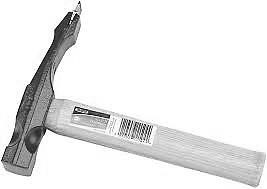 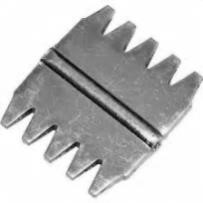 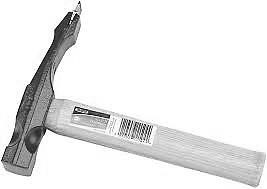 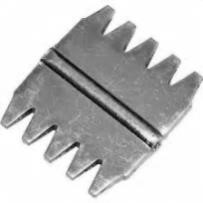 FIGURE 2.1 	2.1.1 	What is this tool called? 							(1)  	2.1.2 	Describe the purpose of part 2.1.A. 					(2)  	2.1.3 	Briefly motivate why part 2.1.A must be replaced regularly. 		(2) 2.2 	Identify the tool in FIGURE 2.2 and name THREE measures that should be 	taken to care for it. 									(4) 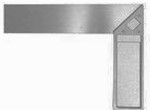 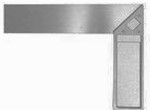 2.3 	Identify the tool in FIGURE 2.3 and name THREE measures that should be 	taken to care for it. 	(4) 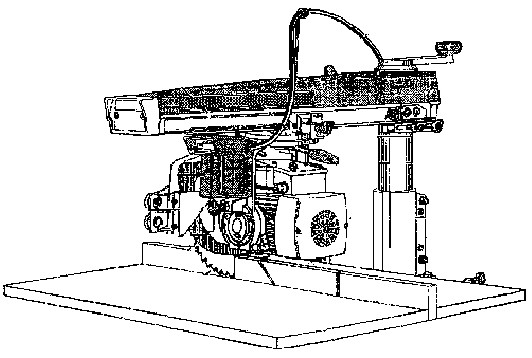 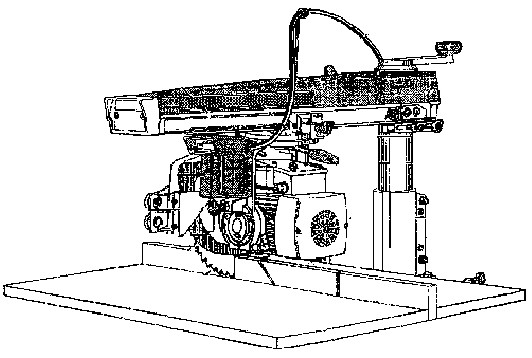 2.4 	Name TWO measures for caring for a concrete mixer.                     (2 x 1) 	(2) 2.5 	Answer the following questions with regard to the plan elevation in  	FIGURE 2.5. 	 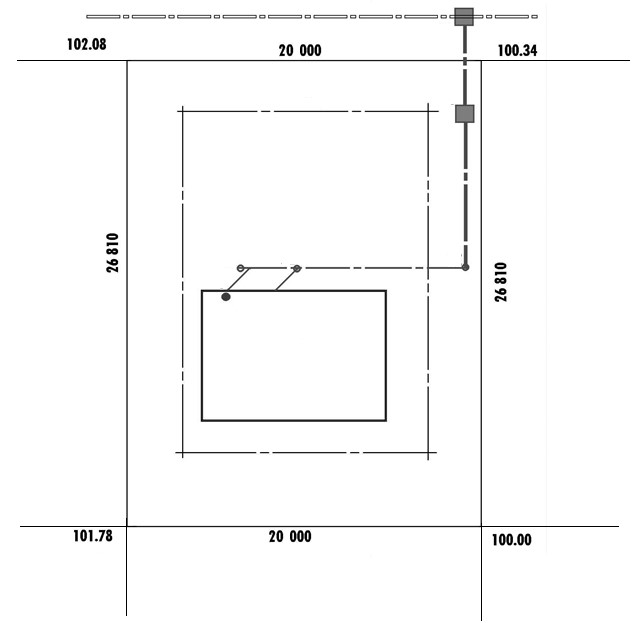 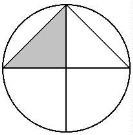 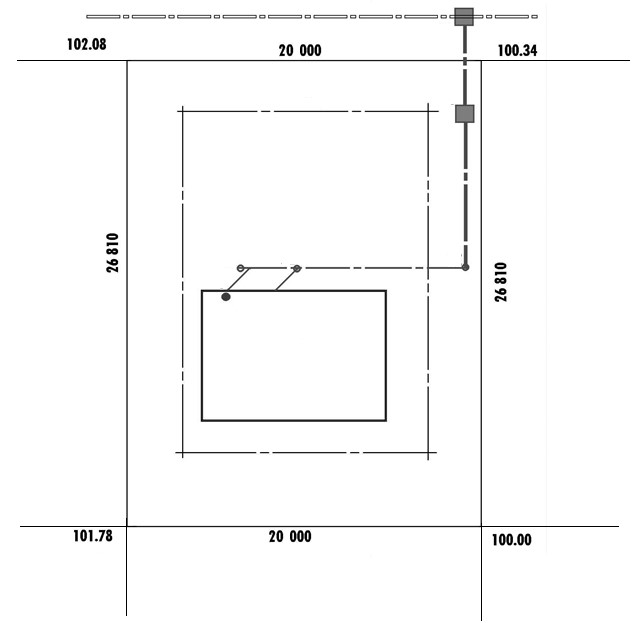 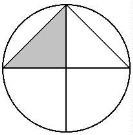  	2.5.1 	What is the plan elevation called? 					(1)  	2.5.2 	What is the plot number of the plot on the west side of plot 126? 	(1)  	2.5.3 	What are the lines at 2.5.A called? 					(1)  	2.5.4 	Identify the symbols at 2.5.B and 2.5.C. 					(2) 2.6 	FIGURE 2.6, shows an incomplete section view of a single brick wall.           Complete the section view to scale 1: 20 and show the following parts with           symbols and labels: 	 NGL  	2.6.1 	A strip foundation of 700 x 250 mm with the invert level of 400 mm 	(3)  	2.6.2 	A single brick wall with a height of 2 700 mm from the floor level 	and 10 mm plaster work on the outside and inside 				(5)  	2.6.3 	The hardcore filling of 250 mm 						(1)   	2.6.4 	The dampproof course 							(2)  	2.6.5 	The blinding layer of 50 mm 						(1)  	2.6.6 	The concrete floor slab of 90 mm 						(1)  	2.6.7 	A door opening with a height of 2 100 mm 				(1)  	2.6.8 	A concrete lintel with a thickness of 70 mm above the door 	          opening 									(2)  	2.6.9 	A wall plate of 114 x 38 mm 						(2)  	2.6.10 Show any TWO labels.                                                 (2 x 1) 		(2) [40] ANSWER: QUESTION 2:  EQUIPMENT, TOOLS AND GRAPHICS (GENERIC)2.1 	2.1.1 	Comb hammer 								(1)  	2.1.2 	Steel comb, finish bricks, blocks/roughen smooth surfaces 		(2)  	2.1.3 	(1) Hammering on hard bricks (2) decays the comb / make comb 	blunt 											(2) 2.2 	(1) Mitre try square Any THREE uses of it.					(3) Testing squareness Marking out perpendicular lines Can be used as a ruler Marking square lines Test if surfaces are straight Drawing 45° lines 																			(4) 2.3 	(1) Radial arm saw Any THREE caring measures for it.							(3) Maintain – lubricate and adjust according to instructions Clean after use Repair damaged electrical cords Handle with care not to damage accuracy Use only for intended purpose Do not force the saw Avoid blunt blades Keep ventilation holes open Service regularly 								(4) 2.4 	Any TWO caring measures for a concrete mixer.                              Clean inside after use Do not leave water in the drum Oil inside of drum when storing for a long time                     (2 x 1) 	(2) 2.5 	2.5.1 	Site plan 									(1)2.5.2	124 										(1) 2.5.3 Building boundary 								(1) 2.5.4 (2.5.B – Manhole) 	2.5.5 (2.5.C – Rodding eye) 							(2) 2.6 	FIGURE 2.6 shows an incomplete section view of a single brick wall.          Complete the section view on scale 1: 20 and show the following parts with          symbols and labels: 	  	2.6.1 	A strip foundation of 700 x 250 mm with the invert level of  	400 mm 										(3) 2.6.2 A single brick wall with a height of 2 700 mm from the floor level and 10 mm plaster work on the outside and inside 					(5) 2.6.3 The hard-core filling of 250 mm 						(1) 2.6.4 The damp proof course 							(2) 2.6.5 The blinding layer of 50 mm 						(1) 2.6.6 The concrete floor slab of 90 mm 						(1) 2.6.7 A door opening with a height of 2 100 mm 				(1) 2.6.8 A concrete lintel with a thickness of 70 mm above the door 	opening 										(2) 2.6.9 A wall plate of 114 x 38 mm 						(2)  2.10 	Show any TWO labels.                                                           (2 x 1) 	(2) 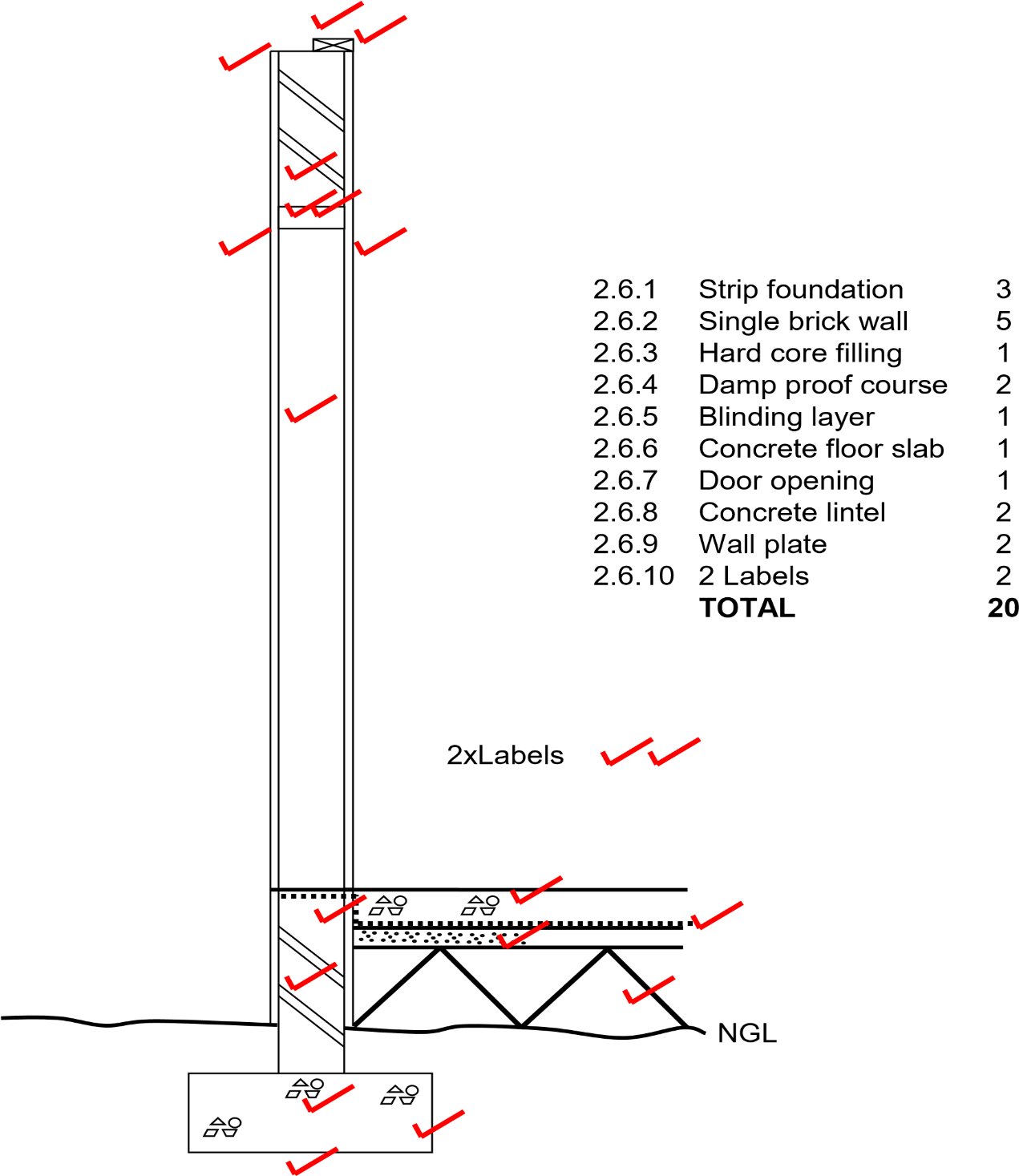 							[40] EXAMPLE 3: QUESTION 3:  EQUIPMENT, TOOLS AND GRAPHICS (GENERIC) 3.1 Name the tools in FIGURES 3.1.1 to 3.1.4 and name ONE use of each.   	  	   FIGURE 3.1.1            FIGURE 3.1.2         FIGURE 3.1.3         FIGURE 3.1.4 	  	(4 x 2) 	(8) 3.2 Which power tool will be used for the following work: 	  	3.2.1 	Sharpening of chisels 	(1)  	3.2.2 	To cut rebates in wood 	(1) 3.3 Identify the tool in FIGURE 3.3 and name TWO uses of it.                         	 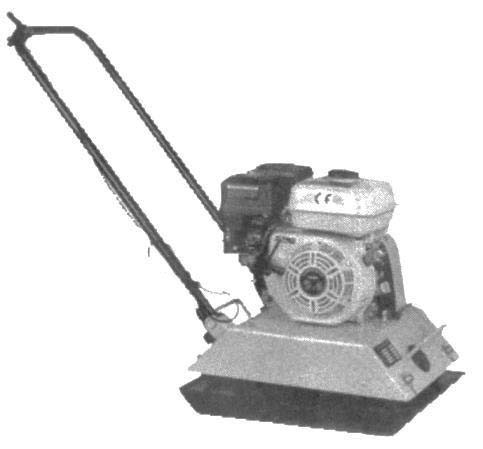 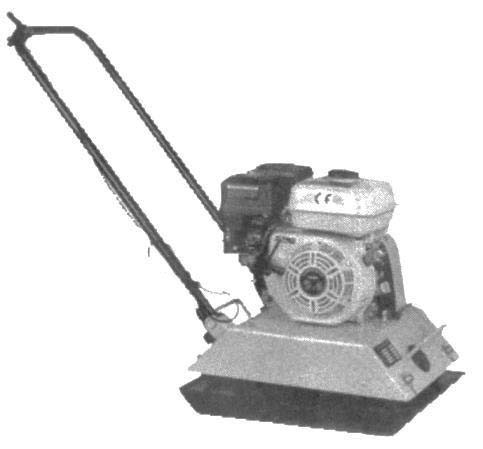  	FIGURE 3.3 	  	(3 x 1) 	(3) 3.4 Name TWO maintenance measures which are applicable to straight edges. x 1) 	(2) Briefly motivate why universal pliers cannot be used for clamping plumbing 	pipes. 	(1) Answer the following questions with regard to the elevation in FIGURE 3.6. 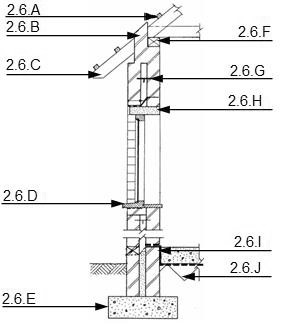 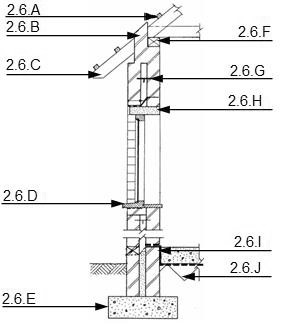 Name the type of elevation. 	(1) Name the parts labelled 2.6.A to 2.6.J. 	(10) What are the width and thickness dimensions of part 2.6.F? 	(2) What is the purpose of part 2.6.G? 	(1) Name FOUR particularities with regard to roof constructions which must be 	indicated in elevations.                                                                               (4 x 1) 	(4) Make neat sketches to illustrate the following symbols: 	 Plaster 	(2) Undressed wood 	(2) Invert level 	(2)  	 	 								[40] ANSWER 3: QUESTION 3:  EQUIPMENT, TOOLS AND GRAPHICS (GENERIC) 3.1 Name the tools in FIGURES 3.1.1 to 3.1.4 and name ONE use of each. 	  	3.1.1 	Claw hammer Any ONE use: General carpentry / Driving in nails Remove nails 									(2)  	3.1.2 	Plastering trowel Smooth finishing for walls / plaster work 					(2)  	3.1.3 	Club hammer Any ONE use: Driving brick bolster / cold chisel Where heavy hammering is needed Driving pegs into the ground 							(2)          3.1.4 	Angle grinder Any ONE use: Cutting stone / concrete / tiles / metals Can be used as a grinder 							(2) 3.2 3.2.1 	Bench grinder 	(1)  	3.2.2 	Portable circular saw / Radial arm saw 	(1) 3.3 Identify the tool in FIGURE 3.3 and name TWO uses of it.                       	  	Plate compacter  Any TWO uses: Compacting disturbed / loose soil up to 150 mm Tampering fillings for hardcore layer Compacting soil for paving bricks                                                  (3 x 1) 	(3) 3.4   Wipe clean after use Do not allow mortar / concrete / screed to dry on it Store in a dry place                                                                 (Any 2 x 1) 	(2)  Similar answer: 	The jaws of the universal pliers cannot open big enough 	(1) 3.63.6.1 	Section view 									(1) 3.6. A – Purline 3.6.B – Beam filling 3.6.C – Rafter 3.6.D – Window sill 3.6.E – Foundation 3.6.F – Wall plate 3.6.G – Wall tie 3.6.H – Lintel 3.6.I – Damp proof coarse 3.6.J – Hard core 	   						         (10) 3.6.3 114 x 38 									(2)Bind 2 wall leaves 								(1)3.7  Pitch of roof Type of roof covering Barge board Facia board Gutters Downpipes 	 	 	 	 	 	 	   (Any 4 x 1) 	(4) 3.8 .8.1 	Plaster (2) 3.8.2Undressed wood 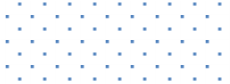 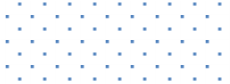 (2) 3.8.3 Invert level (2)  	 	 	[40] Equipment and Tools (Generic)Identification, proper use and care of the following basic site equipment: Identification, proper use and care of the following:Brick cutting toolsIdentification, proper use and care of the following: Plastering tools, dentification, proper use and care of the following:           Woodworking toolsIdentification of parts, accessories and uses of the following construction machines:Identification and use of the following equipment: depended scaffolding, in-depended scaffolding, builders trestle     tower scaffoldingputlog scaffoldmobile scaffold   Equipment and Tools (Subject Specific)Identification, proper use and care of the following:Cutting tools:• Cold chisels• Tin snips (Bent, straight & universal)• Files (flat, round, square, triangular and half round)• Pipe threader (stocks and dies)Holding tools:• Pliers• Bench viceFastening tools:• Spanners (ring, open ended and combination)• Pop rivet apparatus• Snapper or riveting tool• Groove or seaming toolSheet metal work machines:• Guillotine• Sheet bending machine• Pan and box bending machine• Rolling machineGRAPHICS AS MEANS OF COMMUNICATION (SPECIFIC)Scale drawings of the following:  Semi-circular archSegmental rough arch Gauged segmental arch. Freehand sketches of the following:floor plan of a house with 3 bedrooms, a sitting room, a kitchen, a toilet and a bathroom                                         SCALE 1 : 2 NOT TO SCALE:  USE A MASK TO MARK THIS QUESTION. (5)ASSESSMENT CRITERIA MARKS LEARNER'S MARK Wall above window 1 Wall below window 1 Lintels 2 Window frame 1 External window sill 1 Internal window sill 1 Reveals 2 TOTAL 9 ASSESSMENT CRITERIA MARKS LEARNER'S MARK External walls 2 Natural ground level 1 Finished floor level 1 Window 1 Window sill 1 Barge board 1 Verge overhang 1 TOTAL 8 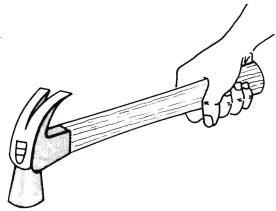 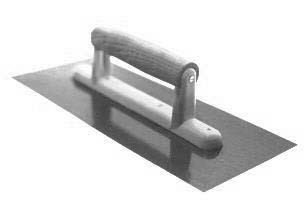 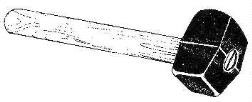 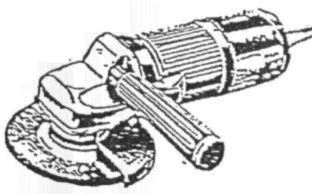 